                                                   Δήμος Ηρακλείου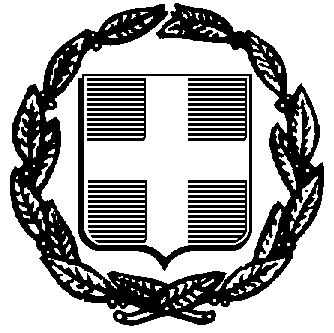 ΕΛΛΗΝΙΚΗ ΔΗΜΟΚΡΑΤΙΑ                                                     ΤΙΤΛΟΣ: ΠΡΟΜΗΘΕΙΑ ΚΛΙΜΑΤΙΣΤΙΚΩΝ                                                                                                                         ΔΗΜΟΤΙΚΩΝ ΚΤΙΡΙΩΝ     ΔΗΜΟΣ ΗΡΑΚΛΕΙΟΥΔΙΕΥΘΥΝΣΗ : ΣΥΝΤΗΡΗΣΗΣ &                                                CPV 42512200-0         ΑΥΤΕΠΙΣΤΑΣΙΑΣΤΜΗΜΑ : ΣΥΝΤΗΡΗΣΗΣ ΔΗΜΟΤΙΚΩΝ&   ΣΧΟΛΙΚΩΝ ΚΤΙΡΙΩΝ                           ΠΡΟΥΠΟΛΟΓΙΣΜΟΣ ΠΡΟΣΦΟΡΑΣ ΠΡΟΜΗΘΕΙΑΣ(Ν. 4412/16)* Στην τιμή των κλιματιστικών μονάδων συμπεριλαμβάνεται η προμήθεια, η φορτοεκφόρτωση – μεταφορά και η πλήρης εγκατάσταση (συμπεριλαμβανομένων όλων των απαιτούμενων υλικών και αναλώσιμων) σε σημείο που θα υποδείξει ο Δήμος, σε υφιστάμενη ηλεκτρολογική παροχή. Επιπλέον, συμπεριλαμβάνονται και οι εργασίες αποξήλωσης των παλαιών κλιματιστικών, όπου απαιτείται.  Τα ποσά που αναφέρονται στον προϋπολογισμό προμήθειας δεν δεσμεύουν το Δήμο όσον αφορά στην διάθεσή τους ανά είδος κλιματιστικού μηχανήματος και υπάρχει δυνατότητα αυξομείωσης των ποσοτήτων ανά είδος μέσα στα πλαίσια της συμβατικής δαπάνης. Η διάθεση και η κατανομή των ποσών θα γίνει βάσει των πραγματικών αναγκών του Δήμου, οι οποίες θα εμφανιστούν κατά την διάρκεια της σύμβασης και μέχρι την εξάντλησή της.                                                                                                                                ΣΥΝΟΛΟ:                  Ηράκλειο ….-….-2020                                                                              ΦΠΑ 24%:                                                                                                                                                                                                                                                                                                                                                         ΤΕΛΙΚΟ ΣΥΝΟΛΟ (ΣΕ ΕΥΡΩ):                               Ο ΠΡΟΣΦΕΡΩΝΑ/ΑΠΕΡΙΓΡΑΦΗ ΕΙΔΟΥΣΜΟΝΑΔΑ   ΠΟΣΟΤΗΤΑ  ΤΙΜΗ ΜΟΝ.              ΔΑΠΑΝΗ*                       2Α   1Κλιματιστικό Inverter 9.000 BTU/HΤΕΜ.8,00    2Κλιματιστικό Inverter 12.000 BTU/HΤΕΜ.19,003Κλιματιστικό Inverter 18.000 BTU/HΤΕΜ.6,004Κλιματιστικό Inverter  24.000 BTU/HΤΕΜ.4,00Β    1Σωληνώσεις ψυκτικού υγρού για εγκατάσταση κλιματιστικού σε απόσταση μεγαλύτερη των 3ων μέτρωνΜΕΤΡ.259,00